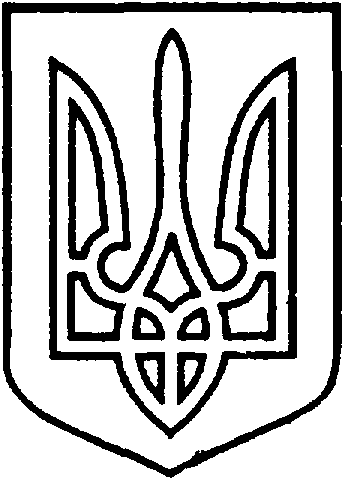 УКРАЇНАВІЙСЬКОВО-ЦИВІЛЬНА  АДМІНІСТРАЦІЯМІСТА  СЄВЄРОДОНЕЦЬК  ЛУГАНСЬКОЇ  ОБЛАСТІРОЗПОРЯДЖЕННЯКЕРІВНИКА ВІЙСЬКОВО-ЦИВІЛЬНОЇ  АДМІНІСТРАЦІЇЛуганська обл., м. Сєвєродонецьк,бульвар Дружби Народів, 3228  серпня 2020  року                                                                       № 101    Розглянувши заяву гр. Андріянова Андрія Вікторовича (вх. № 57828 від 18.06.2020) про надання дозволу на розробку технічної документації із землеустрою щодо встановлення (відновлення) меж земельної ділянки в натурі (на місцевості), для обслуговування індивідуального гаражу,  що  належить гр. Андріянову А.В., відповідно до Витягу з Державного реєстру речових прав на нерухоме майно про реєстрацію права власності  від 02.03.2020, беручі до уваги, що раніше земельна ділянка була надана в користування              гр. Нагорянському Е.Є. на підставі договору на право тимчасового користування землею       № 324 від 15.12.1998, відповідно до статей 120, 123 Земельного Кодексу України, статей 25, 55 Закону України «Про землеустрій», керуючись пунктом 8 частини третьої статті 6, пунктом 27 частини першої статті 4 Закону України «Про військово-цивільні адміністрації»,  ЗОБОВ’ЯЗУЮ:   1. Надати гр. Андріянову Андрію Вікторовичу дозвіл на розробку технічної документації із землеустрою щодо встановлення (відновлення) меж земельної ділянки в натурі (на місцевості), площею 0,0013 га, для обслуговування індивідуального гаражу, за адресою: Луганська обл., м. Сєвєродонецьк, 20 квартал, гараж 89.2. Гр. Андріянову Андрію Вікторовичу надати  технічну документацію із землеустрою щодо встановлення (відновлення) меж земельної ділянки в натурі (на місцевості) до військово-цивільної адміністрації міста Сєвєродонецк Луганської області для її затвердження та подальшої передачі земельної ділянки в оренду.3. Дане розпорядження підлягає оприлюдненню.  4. Контроль за виконанням цього розпорядження залишаю за собою.Керівник військово-цивільної адміністрації                                             Олександр СТРЮК Про надання дозволу на розробку технічної документації із землеустрою щодо встановлення (відновлення)  меж  земельної  ділянки  в  натурі                             (на місцевості) гр. Андріянову А.В. для обслуговування індивідуального гаражу, за адресою: м. Сєвєродонецьк, 20 квартал, гараж 89